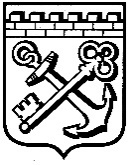 КОМИТЕТ ГРАДОСТРОИТЕЛЬНОЙ ПОЛИТИКИ
ЛЕНИНГРАДСКОЙ ОБЛАСТИПРИКАЗот _______________________  № _____О внесении изменений в приказ Комитета градостроительной политики Ленинградской области от 28 декабря 2019 года № 80«Об утверждении Положения о предоставлении Комитетом градостроительной политики Ленинградской области разрешений на условно разрешенный вид использования земельных участков или объектов капитального строительства и признании утратившим силу приказа комитета по архитектуре и градостроительству Ленинградской области от 13 июня 2018 года № 39»Приказываю:	Внести в приказ Комитета градостроительной политики Ленинградской области от 28 декабря 2019 года № 80 «Об утверждении Положения о предоставлении Комитетом градостроительной политики Ленинградской области разрешений на условно разрешенный вид использования земельных участков или объектов капитального строительства и признании утратившим силу приказа комитета по архитектуре и градостроительству Ленинградской области от 13 июня 2018 года № 39» следующие изменения:	 в пункте 3 слова «заместителя председателя Комитета градостроительной политики Ленинградской области» заменить словами «заместителя председателя Комитета градостроительной политики Ленинградской области – начальника отдела реализации документов территориального планирования»;	в Положении о предоставлении Комитетом градостроительной политики Ленинградской области разрешений на условно разрешенный вид использования земельных участков (приложение):	в пункте 2.11 слово «Письмо» заменить словом «Справка»;	пункты 2.12 – 2.14 признать утратившими силу; 	в подпункте «в» пункта 3.2 слова «в пунктах 2.2 - 2.14» заменить словами «в пунктах 2.2 - 2.11»;	пункт 4.3 дополнить  подпунктом «о» следующего содержания: «о) предоставление Разрешения не относится к компетенции Комитета.»;Председатель Комитета							И. Кулаков